  Dr. Sergio Tobón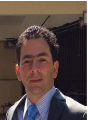 Nacionalidad colombiana. Doctorado en Educación en la Universidad Complutense de Madrid en el tema Modelos Educativos y Políticas Culturales. Globalización e Identidad en la Sociedad del Conocimiento”, con calificación Cum Lauden Por Unanimidad. Especialista en gestión del talento humano, en la investigación y en la calidad de la educación, con base en las competencias, en el pensamiento complejo y en la socioformación.Es integrante del Sistema Nacional de Investigadores de México (SNI) y profesor titular en el Centro Universitario CIFE (Ciencia e innovación para la formación y el emprendimiento). Ha sido asesor y conferencista en 18 países de Iberoamérica en sociedad del conocimiento, currículo por proyectos, evaluación de competencias y ciclos propedéuticos. También ha sido asesor de la reforma educativa de varios países de Latinoamérica y asesor de más de 80 universidades en Latinoamérica en currículo y calidad académica.Es autor o coautor de más de 33 libros sobre socioformación, calidad de vida, competencias y evaluación del aprendizaje, publicados en Colombia, México, Venezuela, Perú, España y Estados Unidos y de más de 120 artículos publicados en diferentes revistas indexadas. Evaluador de varias revistas científicas y editor asociado de la Revista Frontiers in Psychology, indexada en Scopus y JCR, en la sección de Psicología educativa.Recibió la “Medalla de Honor a la investigación en educación” por la Universidad de Anáhuac y cuatro Doctorados Honoris Causa: por parte de la Universidad Nacional Mayor de San Marcos del Perú por sus investigaciones en socioformación; por la Universidad Federico Villareal del Perú, en el ámbito de la reforma educativa en Latinoamérica; por la Universidad de Cuautitlán Izcalli de México por sus contribuciones a la transformación de la educación; y por la Alianza Internacional AHCASA Marruecos, México y el Mundo Soportado por IFCH International Forum Of Creativity and Humanity Morocco, por las contribuciones a la educación. Posee el Reconocimiento “Personas Extraordinarias en Educación” entregado por CONEDUQ, México, e “Investigador por Excelencia de la Educación Latinoamericana” por la Universidad Adventista Dominicana (UNAD) y la Organización para el Fomento del Desarrollo del pensamiento (OFDP).